План-конспект занятияпедагога дополнительного образования Бунеевой Веры АнатольевныОбъединение – Основы гимнастикиПрограмма - «Основы гимнастики»Группа – 01-87Дата проведения: - 30.12.2022.Время проведения: 13 ч. 30 мин.Тема занятия: «СФП. Развитие гибкости. Комплексы упражнений на развитие гибкости: ходьба в приседе, наклоны перед/назад/влево/вправо, выпады и полушпагаты, высокие взмахи. Тест «Гибкий ли я?»Цель занятия: изучить комплекс упражнений для развития гибкости (подвижности) в суставах всего телаРекомендуемый комплекс упражнений:- ходьба в полуприседе и приседе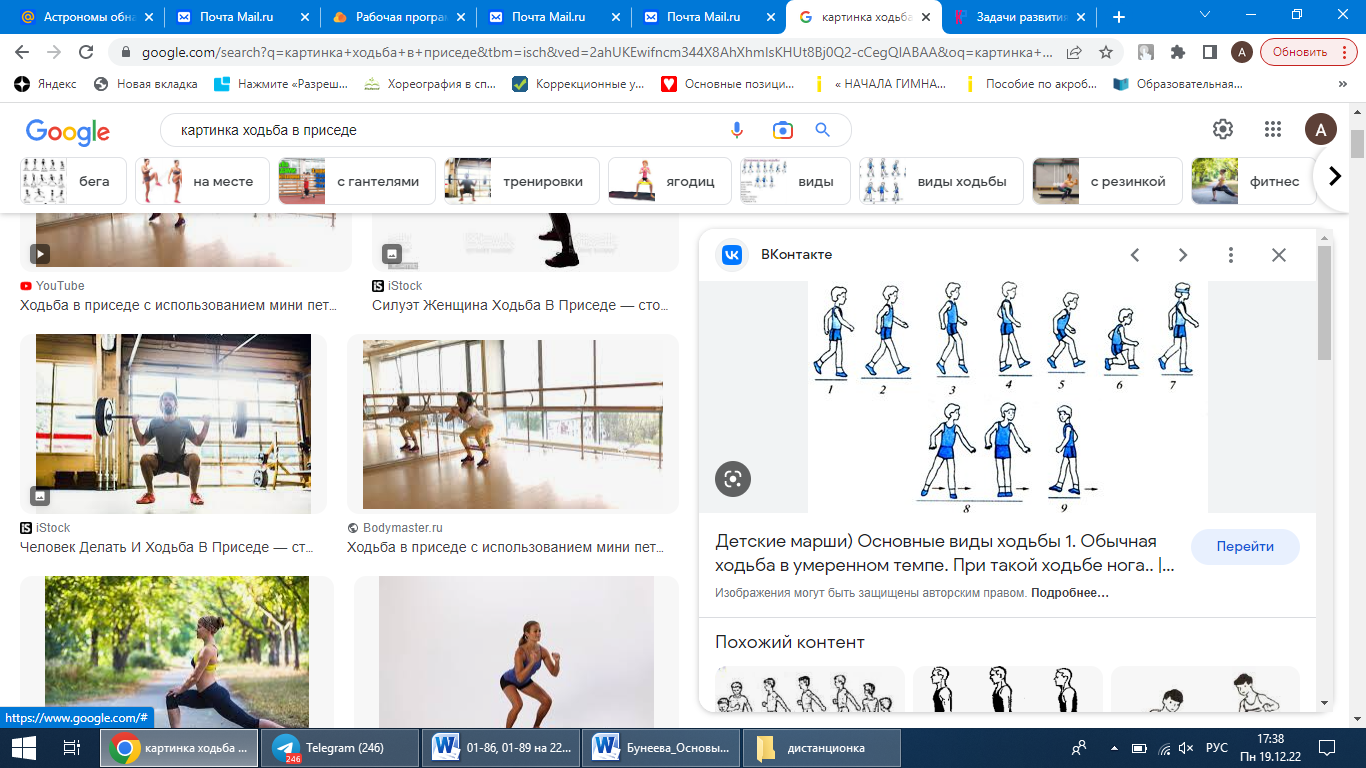 - наклоны в стороны, вперед, назад из положения стоя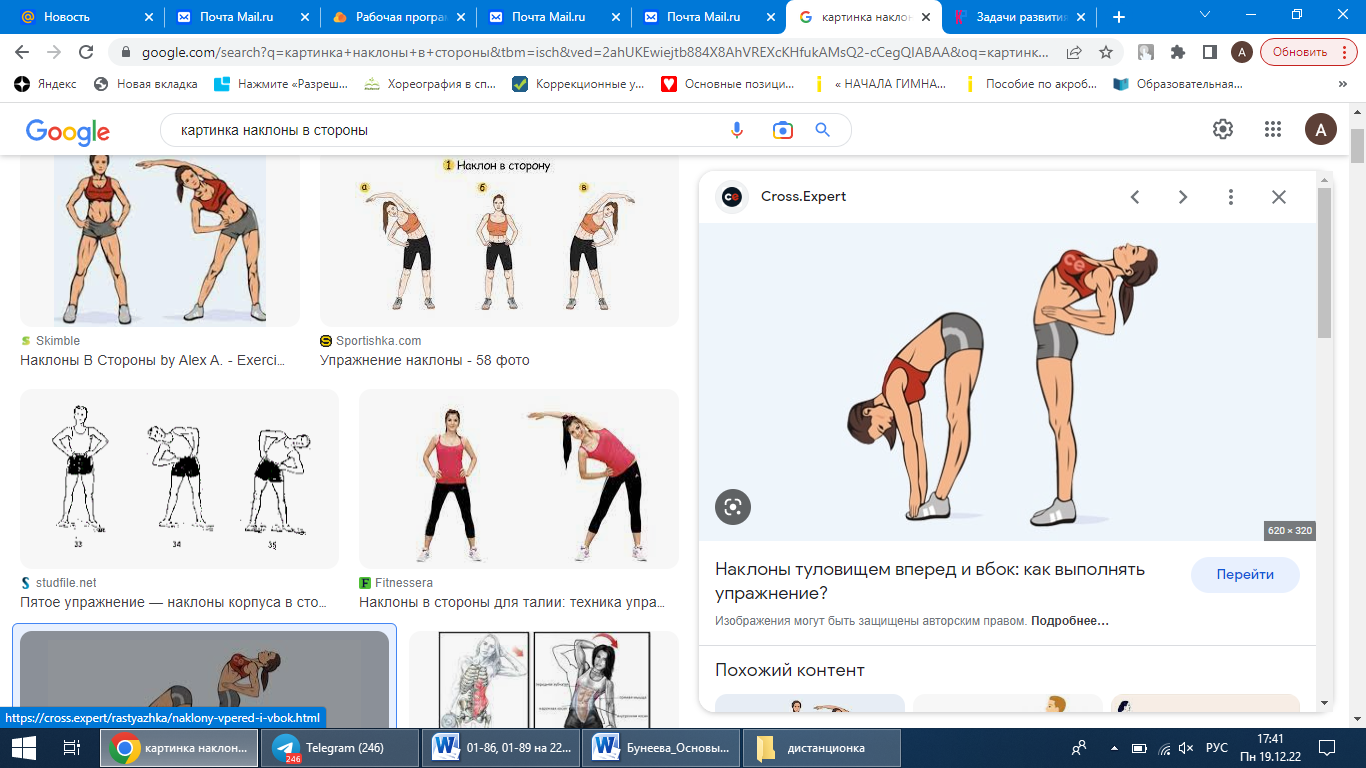 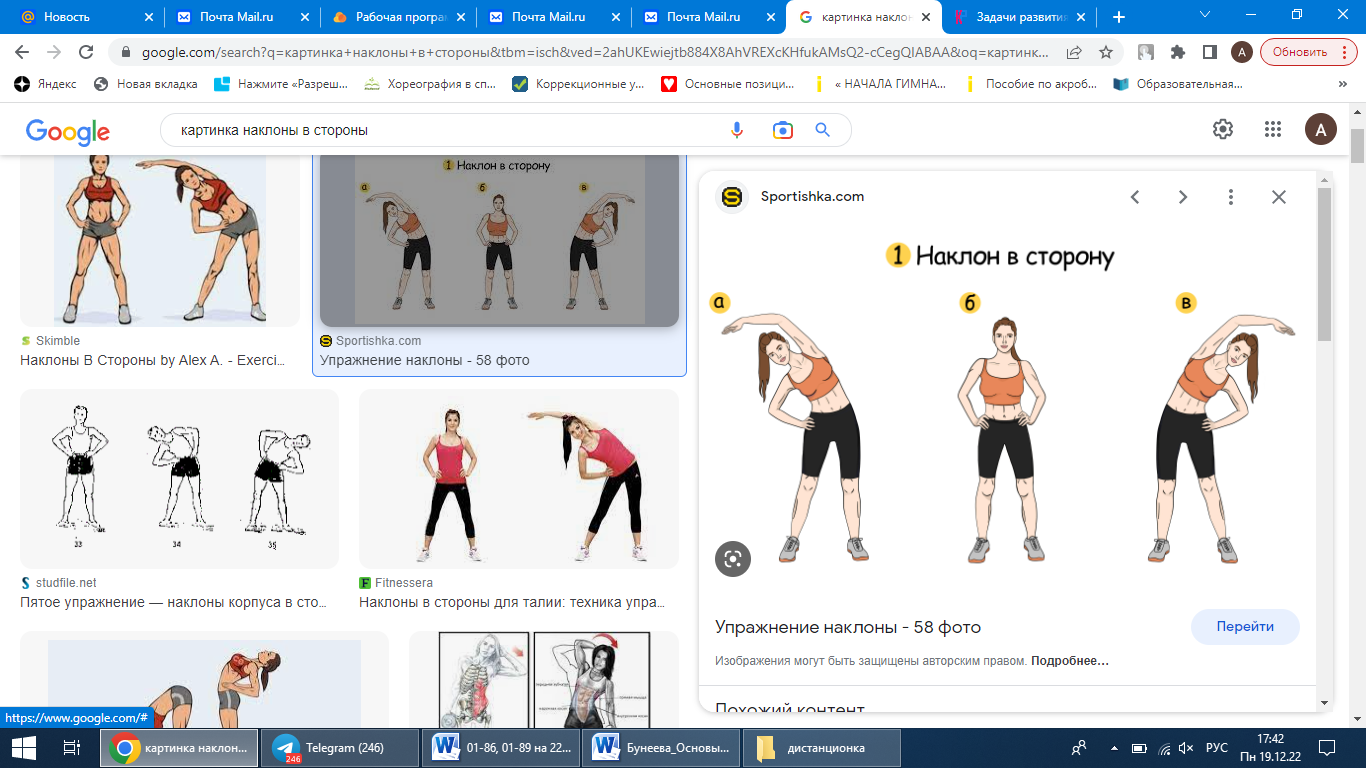 - наклоны вперед к прямым ногам (складка ноги вместе, ноги врозь)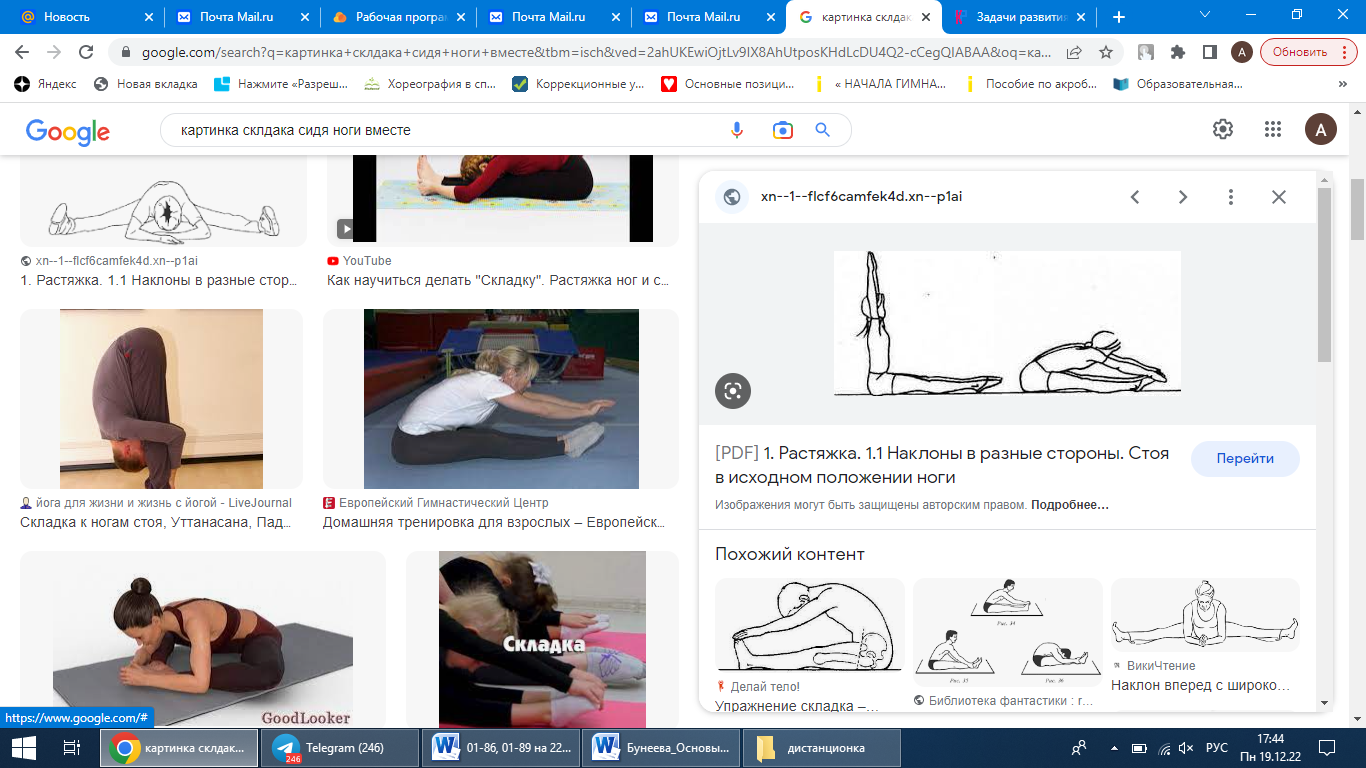 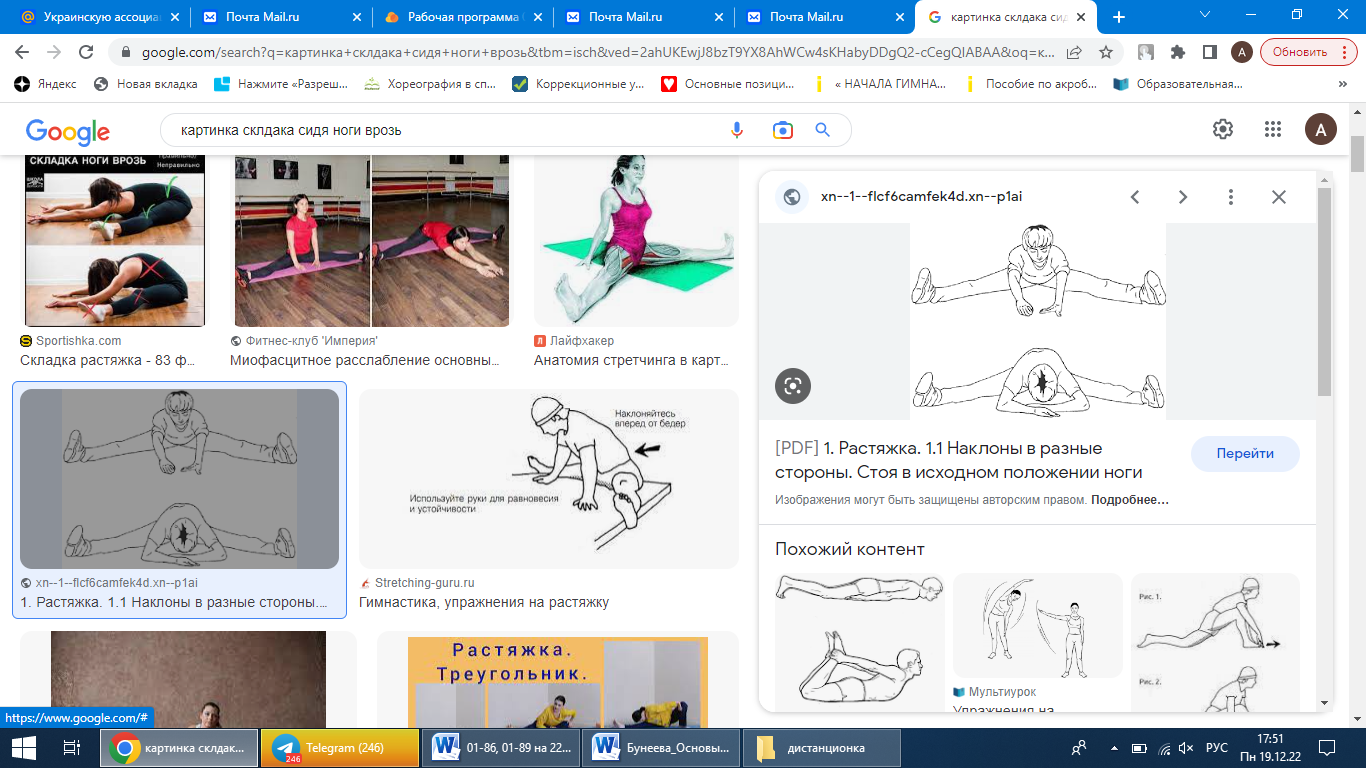 - высокие махи ногами вперед, назад, в стороны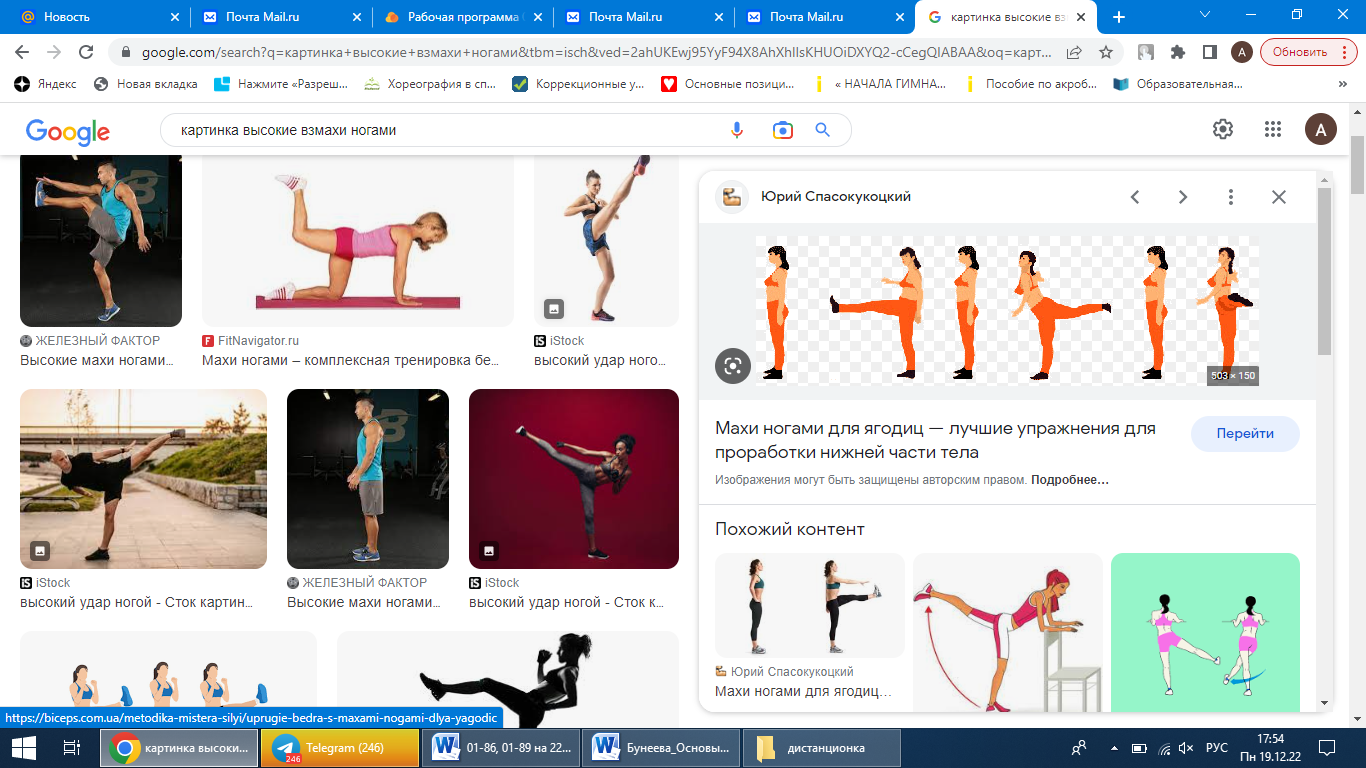 - полушпагаты, шпагаты; 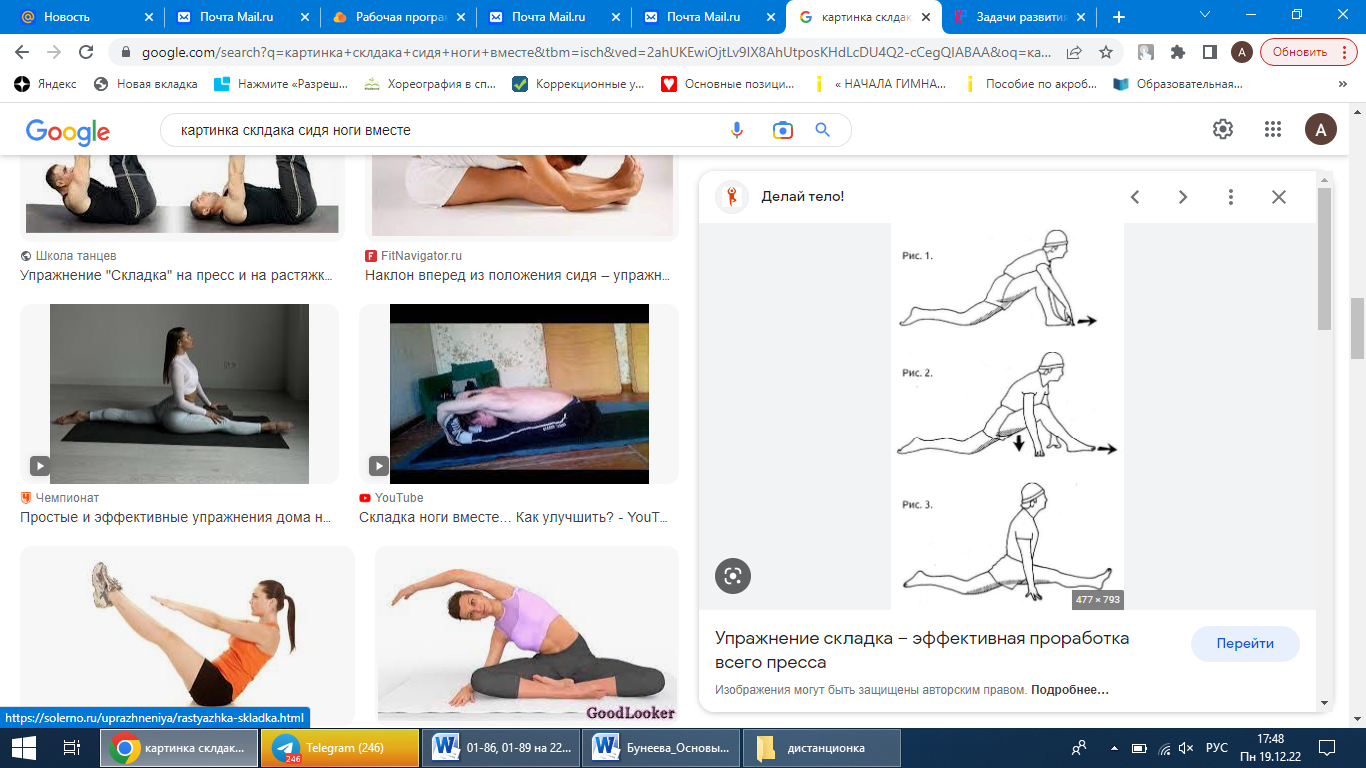 Домашнее задание: повторить упражнения по кругу 3 разаОбратная связь:Фото самостоятельного выполнения задания отправлять на электронную почту metodistduz@mail.ru для педагога Бунеевой Веры Анатольевны.